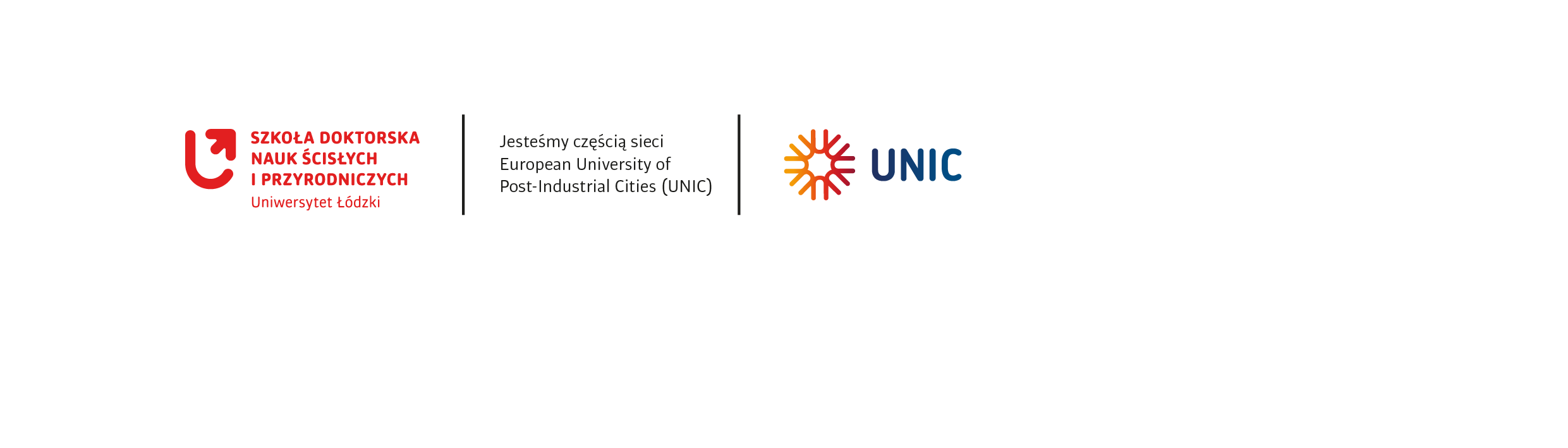 Załącznik nr 2 do zarządzenia nr 113 Rektora UŁ z dnia 5.05.2023 r.Łódź, data / Lodz, date: ...................................……………………………………………….……. (imię i nazwisko promotora/promotorów)
(Name(s) of Supervisor(s))OPINIA PROMOTORA/PROMOTORÓW NA TEMAT ROZPRAWY DOKTORSKIEJ ZŁOŻONEJ W SZKOLE DOKTORSKIEJ NAUK ŚCISŁYCH I PRZYRODNICZYCH UŁEVALUATION OF DOCTORAL DISSERTATIONSUBMITTED AT THE UNIVERSITY OF LODZ DOCTORAL SCHOOLOF EXACT AND NATURAL SCIENCESImię i nazwisko doktoranta/ki: / Full name of doctoral student:…………………………………………………….Tytuł rozprawy doktorskiej: / Title of dissertation: ……………………………….…….…………...……………………………………………………………………………………………………………..………………………………………………………………….……………………………………………………………………………………………………………………Dyscyplina/dyscypliny rozprawy doktorskiej: / Scientific discipline/disciplines:Dyscyplina wiodąca/ Leading discipline..…………………………………………………………………………………………………………………Dyscyplina pomocnicza/Auxiliary discipline.……………………………………………………………………………………………………………Potwierdzam, że w wyniku realizacji rozprawy doktorant uzyskał następujące efekty uczenia się  odpowiadające charakterystykom drugiego stopnia na poziomie 8 PRK:I confirm that, while carrying out the dissertation, the doctoral student has achieved the following learning outcomes corresponding to Polish Qualification Framework level 8:      *Proszę wpisać TAK albo NIE *     Please include YES or NOOpinia – część merytoryczna:Evaluation – content part:………………………………………………………………………………………………………………...………………………………………………………………………………………………………………………………………………………………………….........................................................................................................................................................................................................................................………………………………………………………………………………………………………………...………………………………………………………………………………………………………………………………………………………………………….........................................................................................................................................................................................................................................………………………………………………………………………………………………………………...………………………………………………………………………………………………………………………………………………………………………….........................................................................................................................................................................................................................................………………………………………………………………………………………………………………...………………………………………………………………………………………………………………………………………………………………………….........................................................................................................................................................................................................................................………………………………………………………………………………………………………………...………………………………………………………………………………………………………………………………………………………………………….........................................................................................................................................................................................................................................………………………………………………………………………………………………………………...………………………………………………………………………………………………………………………………………………………………………….........................................................................................................................................................................................................................................………………………………………………………………………………………………………………...………………………………………………………………………………………………………………………………………………………………………….........................................................................................................................................................................................................................................………………………………………………………………………………………………………………...………………………………………………………………………………………………………………………………………………………………………….........................................................................................................................................................................................................................................………………………………………………………………………………………………………………...………………………………………………………………………………………………………………………………………………………………………….........................................................................................................................................................................................................................................………………………………………………………………………………………………………………...………………………………………………………………………………………………………………………………………………………………………….........................................................................................................................................................................................................................................………………………………………………………………………………………………………………...………………………………………………………………………………………………………………………………………………………………………….........................................................................................................................................................................................................................................Oświadczam, że zapoznałam/em się z rozprawą doktorską i akceptuję jej treść. I declare that I have read the dissertation and I approve its content.Potwierdzam, że rozprawa doktorska została sprawdzona w Jednolitym Systemie Antyplagiatowym.I confirm that the dissertation has been checked with the Unified Anti-Plagiarism System.Oceniając pozytywnie przedstawioną rozprawę doktorską, potwierdzam, że założone cele zostały zrealizowane, rozprawa doktorska jest ukończona i gotowa do przedłożenia recenzentom. In assessing positively the submitted dissertation, I confirm that the stated objectives have been met, the dissertation is complete and ready for submission to reviewers.          ……………………………………………...(podpis promotora/promotorów) 
(signed)1 kod efektu uczenia się zdefiniowany dla danej szkoły doktorskiej w programie kształcenia / code of learning outcome, as defined for each doctoral school curriculumKod1Code1Efekty uczenia sięKod PRK poziom 8PQF CodeLevel 8Potwierdzam uzyskanie efektu uczenia się* Learning outcomes confirmed* W zakresie wiedzy:In terms of knowledge:W zakresie wiedzy:In terms of knowledge:W zakresie wiedzy:In terms of knowledge:W zakresie wiedzy:In terms of knowledge:NSiP_3A_W01wyjaśnia podstawy teoretyczne, zagadnienia ogólne i wybrane zagadnienia szczegółowe światowego dorobku w zakresie dyscypliny wybranej spośród dyscyplin: matematyka; nauki biologiczne; nauki chemiczne; nauki fizyczne; nauki o Ziemi i środowisku, w stopniu umożliwiającym rewizję obowiązujących pojęć i teorii; P8S_WGNSiP_3A_W02charakteryzuje główne trendy rozwoju dziedziny wiodącej z zakresu matematyki, nauk biologicznych, nauk chemicznych nauk fizycznych lub nauk o Ziemi i środowisku;P8S_WGNSiP_3A_W03wyjaśnia metodologię i zasady planowania zaawansowanych badań naukowych właściwych dla dyscypliny wybranej spośród dyscyplin: matematyka; nauki biologiczne; nauki chemiczne; nauki fizyczne; nauki o Ziemi i środowiskuP8S_WGNSiP_3A_W04charakteryzuje ekonomiczne, prawne, etyczne i inne uwarunkowania działalności badawczejP8S_WKNSiP_3A_W05omawia zasady finansowania badań naukowych, pozyskiwania projektów badawczych w tym projektów realizowanych w zespołach międzynarodowych; źródeł ich finansowania i obowiązujących procedur (wnioskowania o grant, oceny wniosków)P8S_WKNSiP_3A_W06podaje zasady i metody przygotowania i oceny publikacji naukowych i projektów badawczych zgodnie z zasadą funkcjonowania otwartej nauki;P8S_WKNSiP_3A_W07Omawia zasady komercjalizacji wyników badań i transferu wiedzy do zastosowań praktycznych;P8S_WKNSiP_3A_W08wymienia nowoczesne, innowacyjne metody, koncepcje i narzędzia prowadzenia zajęć dydaktycznych i upowszechniania nauki w zakresie dyscypliny wybranej spośród dyscyplin: matematyka; nauki biologiczne; nauki chemiczne; nauki fizyczne; nauki o Ziemi i środowisku;P8S_WKW zakresie umiejętności:In terms of skills:W zakresie umiejętności:In terms of skills:W zakresie umiejętności:In terms of skills:W zakresie umiejętności:In terms of skills:NSiP_3A_U01wykorzystuje wiedzę z różnych dziedzin nauki do twórczego identyfikowania, formułowania i innowacyjnego rozwiązywania złożonych problemów lub wykonywania zadań o charakterze badawczym, interdyscyplinarnym, a w szczególności: definiuje cel i przedmiot badań, formułuje hipotezę badawczą; rozwija metody, techniki 
i narzędzia badawcze oraz twórczo je stosuje i wnioskuje na podstawie wyników badań;P8S_UWNSiP_3A_U02dokonuje krytycznej analizy i oceny rezultatów badań, działalności eksperckiej i innych prac o charakterze twórczym i ich wkładu w rozwój nauki;P8S_UWNSiP_3A_U03ocenia możliwość przeniesienia i przekazania wyników prac badawczych do sfery gospodarczej i społecznej oraz inicjuje działania zmierzające do realizacji takiego transferu;P8S_UWNSiP_3A_U04upowszechnia wyniki badań, głównie w formie oryginalnych publikacji naukowych, a także w formach popularnonaukowych;P8S_UKNSiP_3A_U05inicjuje debatę i uczestniczy w dyskusji naukowej;P8S_UKNSiP_3A_U06posługuje się językiem obcym w stopniu umożliwiającym uczestniczenie 
w międzynarodowym środowisku naukowym, w szczególności poprzez udział w konferencjach, seminariach, warsztatach, wyprawach naukowych lub stażach zagranicznych; P8S_UKNSiP_3A_U07przygotowuje wniosek o finansowanie projektu badawczego;P8S_UONSiP_3A_U08planuje i realizuje indywidualne i zespołowe przedsięwzięcie badawcze, także w środowisku międzynarodowym; P8S_UONSiP_3A_U09działa na rzecz własnego rozwoju oraz inspiruje i organizuje rozwój innych osób, między innymi, podczas zajęć dydaktycznych oraz działań związanych z popularyzacją wiedzy;P8S_UUNSiP_3A_U10opracowuje i realizuje zajęcia dydaktyczne z wykorzystaniem nowoczesnych, innowacyjnych metod i narzędzi. P8S_UUW zakresie kompetencji społecznych: In terms of social competences:W zakresie kompetencji społecznych: In terms of social competences:W zakresie kompetencji społecznych: In terms of social competences:W zakresie kompetencji społecznych: In terms of social competences:NSiP_3A_K01krytycznie ocenia dorobek z zakresu dyscypliny naukowej wybranej spośród dyscyplin: matematyka, nauki biologiczne, nauki chemiczne, nauki fizyczne lub nauki o Ziemi i środowisku oraz własny wkład w rozwój tych dyscyplin;P8S_KKNSiP_3A_K02uznaje znaczenie wiedzy w rozwiązywaniu problemów poznawczych i praktycznych, w tym tych o charakterze interdyscyplinarnym;P8S_KKNSiP_3A_K03jest gotów do wypełniania zobowiązań społecznych badaczy, przekazywania społeczeństwu informacji i opinii wynikających z osiągnięć nauki z zakresu dyscypliny naukowej wybranej spośród dyscyplin: matematyka, nauki biologiczne, nauki chemiczne, nauki fizyczne lub nauki o Ziemi i środowisk oraz zaangażowania się w kształcenie specjalistów i podejmowania się działań prowadzących do rozwoju społeczeństwa obywatelskiego opartego na wiedzy;P8S_KONSiP_3A_K04jest gotów do myślenia i działania w sposób przedsiębiorczy, kreowania nowych idei i poszukiwania innowacyjnych rozwiązań, podejmowania wyzwań intelektualnych w sferze naukowej i publicznej oraz ponoszenia odpowiedzialności za skutki swoich decyzji;P8S_KONSiP_3A_K05prowadzi badania w sposób niezależny, z uwzględnieniem istniejących ograniczeń wynikających z przyczyn finansowych lub infrastrukturalnych;P8S_KRNSiP_3A_K06respektuje zasady publicznej własności wyników badań naukowych z poszanowaniem zasad prawnych ochrony własności intelektualnej.P8S_KR